ÇANAKKALE ONSEKİZ MART ÜNİVERSİTESİ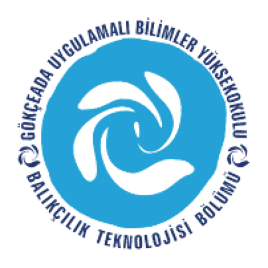 GÖKÇEADA UYGULAMALI BİLİMLER YÜKSEKOKULUBALIKÇILIK TEKNOLOJİSİ BÖLÜMÜ LİSANS PROGRAMI2018-2019 GÜZ DÖNEMİ İKİNCİ SINIF BÜTÜNLEME SINAV PROGRAMI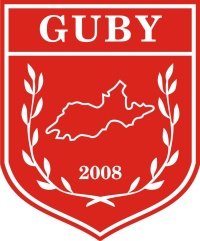 DERSTARİHSAATDERSLİKGÖZETMENDenizMemelileriveSürüngenleri(Öğr.Gör. M. İdil ÖZ)14.01.1911:00Derslik 1BalıkSistematiği(Doç.Dr. Hakan AYYILDIZ)15.01.1909:00Derslik 1GenelMikrobiyoloji(Dr.Öğr.ÜyesiAytaç ALTIN)16.01.1910:00Derslik 1Av Araçları(Doç.Dr. Deniz ACARLI)17.01.1910:00Derslik 1Dalmaveİlkyardım(Doç.Dr. Deniz ACARLI)17.01.1911:00Derslik 1Meslekiİngilizce I(Öğr.Gör.M.İdil ÖZ)18.01.1909:00Derslik 1Su Kalitesi(Öğr.Gör. M. İdil ÖZ)18.01.1910:00Derslik 1